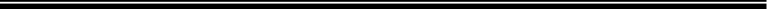 光电直读远传水表(GPRS/4G)DN40-DN200安装使用说明书益都智能技术（北京）集团有限公司一、产品概述：    物联网技术已伴随着经济的高速增长渗透到各个领域，城市供水抄表就是其中之一。物联网水表解决城市供水抄表难题，是一种远程控水解决方案，是未来智能水表的发展方向。光电传感技术采样可以保证机电转换的零误差。本产品既是结合了这两项技术，用来计量流经自来水管道饮用水的总量，它仅适用于单向流动的清洁水。二、工作原理     当水流入水表后，冲击水表的叶轮旋转后流出，叶轮的转速与水流速度成正比，经过减速齿轮传动后，在指示装置上显示通过水表的水总量。水表的光电模块可以直接读取基表字轮上的读数，读出的用水量数据通过4G无线网络可以与管理中心通信，进行无线抄表、网络充值、远程控制、故障检测等操作。三、产品特点采用4G网络通信，数据传输稳定，可定时上传，自动维护网络连接采用优质材料及防腐蚀处理，计量准确、精度高，经久耐用采用铜封计数器，整洁防起雾，显示清晰，读取方便，外型美观采用可拆式机芯结构，水表机芯在使用现场可取出维修或更换采用光电模式采样，直接读取字轮数据，与传统脉冲表相比，可将读数误差降低至零采用低功耗设计，配合大容量锂电池，使用寿命长内置不锈钢滤网设计，使测量元件得到最大程度保护高耐磨性轴承系统，确保产品的长期稳定性和可靠性表壳采用环氧树脂粉末热喷处理，整表符合国家卫生部和欧洲饮用水标准要求始动流量低，灵敏度高，压力损失小，量程宽结构紧凑，防护等级高，可达IP68安装尺寸同旋翼式能互换四、技术参数该水表的各项技术指标均符合国家标准GB/T 778—2007《封闭满管道中水流量的测量  饮用冷水水表和热水水表》，CJ/T224-2012《电子远传水表》的规定。水表的安全性能符合CJ 266—2008《饮用水冷水水表安全规则》的规定。表1：产品技术指标五、外观及尺寸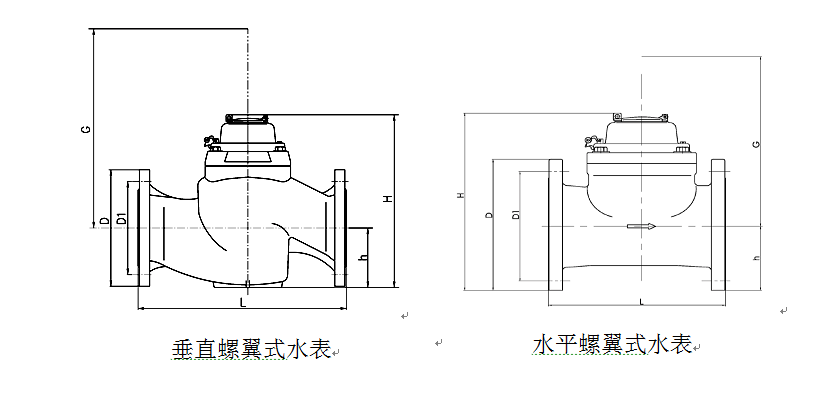 图1  水表外观表2：产品安装尺寸图六、安装注意事项本产品适用型号是依据系统流量而不是系统管径来决定，应该按照常用流量大小来决定水表的公称口径与型号；水表安装时表壳箭头方向必须与水流方向一致；安装位置要避免暴晒、冰冻、污染、潮湿和水淹，寒冬季节应采取保温措施；水表要尽量选择便于拆装和观察读数的位置安装，供水前必须在表前后安装阀门；安装水表时，需在水表进水端安装止回阀，防止水回流损毁水表；采用水平安装方式，尽量避免安装在管路转弯的位置；水表在井下安装时，需保证为特定防水水表，且应在距井底20公分以上位置安装。机械式基表如需倾斜安装，倾斜角度控制在30度以内，超过规定的倾斜角度，水表计量精度无法保证在标定精度内；电子计量部分如使用外置天线，需置于水表井最上方贴近井盖的位置，如无法悬挂则在井盖边缘打孔安装天线，确保安装牢固不会掉落，另外孔位距离地表5-10CM，太深可能会导致信号无法覆盖，水表数据无法正常传输；水表应安装在远离水泵、电机、等强磁场的环境；本产品属于精密计量器具，需轻拿轻放，不得使用硬物碰撞表具，禁止提拽表头；严禁靠近较高温度热源（如电气焊），以免损坏表具，影响正常使用；  11、注意安装预留尺寸必须符合水表外形尺寸安装要求，以免水表外壳受力损坏；12、非指定专业人员不得私自拆卸或维修本产品，否则责任自负。使用注意事项1、水表基表内部属于机械式结构，请避免管道内进入石子、泥沙、麻丝等杂物，以免造成不必要的产品故障；2、确保管道内无气泡产生源，以免造成水表空转；3、保护好表体，严禁破坏，以免给您的计量造成影响；4、发现产品有异常情况，请及时反馈给管理部门。产品质保条件水表使用遵循以下行业、国家标准和检定规程：水表相关行业标准：IC卡水表CJ/T 133-2012《IC卡冷水水表》电子远传水表CJ/T 224-2012《IC卡冷水水表》超声波水表CJ/T 434-2013《超声波水表》水表国家标准及检定规程：GB/T778-2018《饮用冷水水表和热水水表》JJG162-2019《饮用冷水水表》以下使用条件，造成的损坏，不在质保范围内：1、长期泥淹水泡，导致锈死；2、水质或管网内杂质过多导致产品故障；3、人为损坏、拆卸铅封、硬物砸坏、火烤等损坏表体结构；4、水温过高，环境温度超过国标正常规定；5、因管网问题或现场安装环境不符合标准要求；6、有线远传表信号线/电源线接入强电、电源线接反导致电路烧坏；7、擅自更改抄表/上传频率，导致电池没电；8、无线远传表安装现场运营商信号强度不满足产品数据传输要求；9、无线远传表安装现场，因金属井盖/金属门等信号屏蔽导致数据传输信号弱。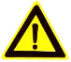 本使用说明我厂保留所有的权利，产品如若升级或修改，恕不另行通知！1最高工作压力1.0 MPa2总压力损失ΔP ≤ 0.063 Mpa3准确度等级2级4抄表工作电流≤9mA5工作电流≤1.3mA6电池类型3.6V锂电池7温度等级T308量程比R80/R160/R2009数据采集方式光电直读10数据通讯方式4G11上传频次每天一次（默认），可更改12电池工作时间≥6年型号口径DN(mm）高度H(mm)长度L(mm)拆卸高度>G连接法兰连接法兰连接法兰型号口径DN(mm）高度H(mm)长度L(mm)拆卸高度>G法兰直径D螺栓孔中心圆直径D1连接螺栓数量（只）垂直螺翼式水表402302802681501104×M16垂直螺翼式水表502302802681651254×M16垂直螺翼式水表652303002681851454×M16垂直螺翼式水表80285370/2253442001608(4)×M16垂直螺翼式水表100300370/2503502201808×M16垂直螺翼式水表1504405005652852408×M20垂直螺翼式水表2005205006813402958×M20水平螺翼式水表401982002311501104×M16水平螺翼式水表502052002311651254×M16水平螺翼式水表652182002311851454×M16水平螺翼式水表802802253412001608（4）×M16水平螺翼式水表1002902503412201808×M16水平螺翼式水表1253102503412502108×M16水平螺翼式水表1503203003412852408×M20水平螺翼式水表2003653503583402958（12）×M20